2022 PD DayThursday May 26thThe MEOA Executive looks forward to reconnecting in person once again2022 Golf PD Day will kick off our 2022 events Thursday May 26th, 2022 at;The Oxford Hills, 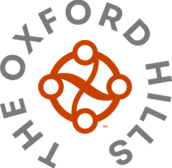 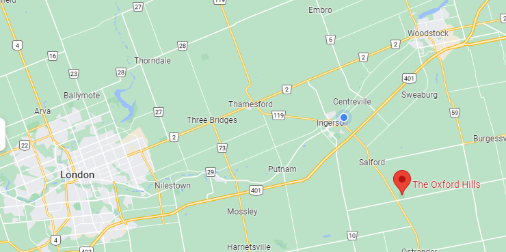 324183 Mt. Elgin Rd.Mount Elgin, ON  N0J 1N0www.theoxfordkills.caapprox. 10mins south of the 401 exit 218 Plank Line/ON 19 IngersollRegistration:	09:00Shotgun Start:	10:00Dinner:		approx. 16:00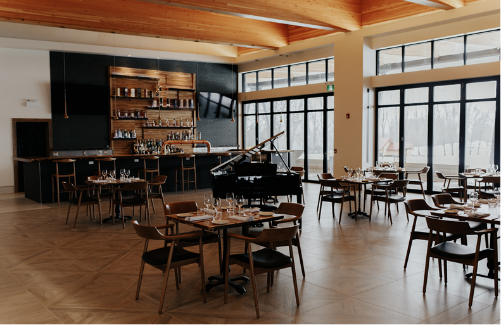 Included in your All-In-1 Membershipor	Member PD Day $150	Guests PD Day $185Go to https://www.meoa.org/store/ to purchase or update your 2022 membershipor register for events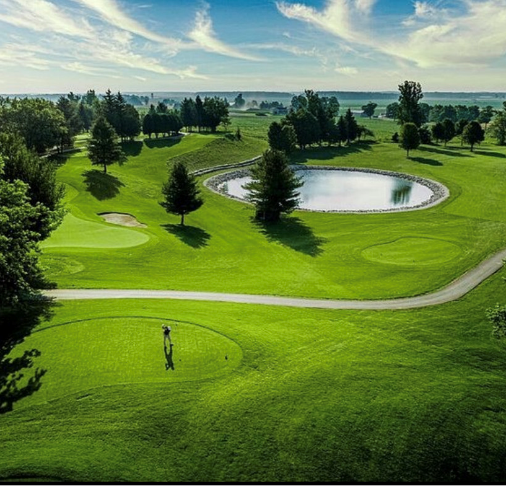 (Registrations for cancelled 2020 & 2021 events will be honoured for 2022 events)If you would like to arrange specific partners or 4-somes, please contact 1 of yourPD Day Committee membersBill Koch bkoch@viking-cives.caTrent Crowe trent.crowe@welland.caStephen Sinclair stephen.sinclair@kitchener.ca2022 Charity recipients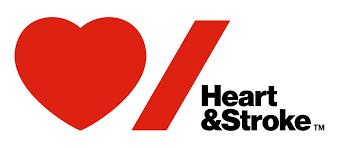 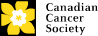 We look forward to seeing you all there